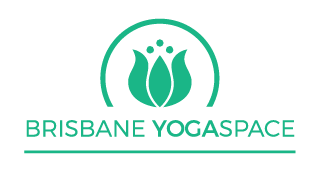 BYS 250 Hr Plus LEVEL 1 VINYASA TEACHER TRAINING
13 weekends, March to December 2021Yoga Alliance accreditedSaturday 10.30am-5.30pm and Sunday 10.30am-3.30pmSnapshot:•   Saturday 10.30am-5.30pm and Sunday 10.30-3.30pm. Please byo food and drinks.•   You have 10 months in total for you to complete the course assignments although we strongly suggest keeping up to date with coursework and assessment•   As well as study modules and homework, you must complete 10 Slow Flow classes, 15 general classes with Jacqui/Heather/Maitha, 5 Restorative classes, two class observations and one practice teaching class•   For the duration of the course, all classes at BYS are free of charge•   The course will include two final exams, one practical and one theory and homework which will be given at the end of each study module•   The course hours consist of 169 contact hours, plus over 30 hours of additional classes and 20 hours of non-contact hoursModules will cover:Techniques Training/Practice 100 contact hours, all with experienced Registered Yoga Teacher.Training in the techniques and practice of: Asanas, pranayamas, meditation, main principles, teaching special populations, chanting, mantra.Teaching Methodology (Total 20 hours) 10 contact hours, all with experienced Registered Yoga Teacher.

Principles of demonstration, observation, assisting/correcting, instruction, teaching styles, qualities of a teacher, and the student's process of learning, business skills, setting up classes.Anatomy Studies for Yoga Teachers - Principles and Applications 20 contact hours.Fitness knowledge components of physical fitness, bones, joints & common injuries, muscles and their actions, kinesiology of yoga asana, contraindications, movement patterns.Practicum/Teaching (total 25 hours) 18 contact hours with Experienced Registered Yoga Teacher.Teaching and assisting students in a class environment as well as observing and assisting in classes taught by others.Yoga Philosophy/Lifestyle and Ethics for Yoga Teachers 20 contact hours 

Includes the study of yoga philosophies, yoga lifestyle, and ethics for yoga teachers, yogic lifestyle.___________________________________________________250Hour Plus Level 1 consisting of 169 contact hours plus non-contact hours of coursework of over 20 hours, plus 37 hours additional class practicum to attend.MODULES - please note subject to change*Week 1Saturday - Welcome, The meaning of Yoga and History, Surya Namaskar, Teaching principles and practiseSunday - The Paths of Yoga, Patanjali's 8 Limbed path, Yoga's code of ethics, Bhagavad Gita introduction Week 2Saturday - Pranayama techniques, practicum, Vinyasa Yoga, BYS Sequencing, Centering and Warm up posesSunday - Bhakti Yoga, Yogi anatomy, Pranayama foundations Week 3Saturday - Bhagavad Gita skype lecture with Keren, Yogic anatomy and Chakras, Standing Postures part 1Sunday - Pranayama session, Meditation FoundationsWeek 4Saturday - Mudras and Bhandas, Pranayama, mantra theory and practise, Standing Postures Part 2 Sunday - Meditation techniques and practicum, Sadhana guidelines, teaching practiceWeek 5Saturday – Meditation, Pranayama session, Centralising & Neutralising posturesSunday - Sadhana review, Patanjali's Yoga SutrasWeek 6Saturday - Mythology with Keren, Balance Postures, Student learning in a yoga classSunday - Chakras and the subtle bodies, Meditation teaching practiceWeek 7Saturday and Sunday - Anatomy and Physiology with Cecilia FluxWeek 8 Saturday -  Class theming,  Revolved Poses, Sanskrit reviewSunday - Anatomy and Physiology with Cecilia FluxWeek 9Saturday - Chakra theory and practice, Hip openers and backbends, teaching practiceSunday - Ayurveda Foundations, teaching practicumWeek 10Saturday - Ethics for Yoga Teachers, Forward folds and twists, Restorative Yoga, teaching and assist practiceSunday - Pranayama, mantra, teaching practiceWeek 11Saturday - Chant Practice, asana review, The Art of Assists and Adjustments, Mantra teaching practice, Arm balancesSunday - Sequencing skills, Teaching Beginners, Core Flows, teaching practice Week 12Saturday - Safe sequencing principles, Class planning and preparation, Teaching and Business skills for yoga teachers, Teaching Private and Therapeutic yoga, Yoga and Common InjuriesSunday - Pre-natal and kids yoga, Inversions Week 13Saturday - Written exam Sunday - Practical assessment 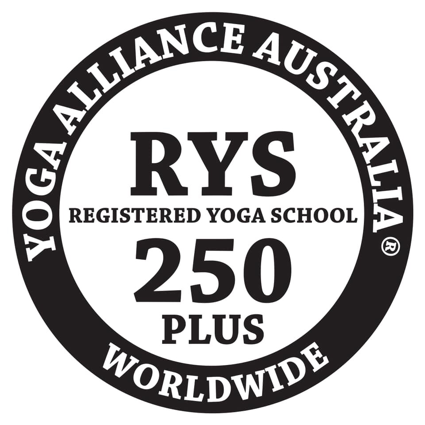 169 Contact hours plus class attendance of 37 hours, plus 20 non-contact hours of written assessment, additional class practicum and homework. Additional classes to attend at BYS over 10 months:10 Foundation classes15 Flow w Jacqui/Heather 5 Restorative classes2 Observes 1 Practise classREADING LIST:Patanjali's Yoga Sutras - Satchitananda editionLight on Yoga - BYS IyengarBhagavad Gita - Eknath Easwaran editionMantra book - Thomas Ashley FarrandThe Heart of Yoga - T.K.V Desikachar TO Express Your Interest: Please contact Jacqui or Heather to enquire about our next course or come in for a non-obligation chat about what we offer in this holistic Level 1 Yoga Teacher Training. Namaste Jacqui Sellers and Keren Cooksey